Easter Lilies 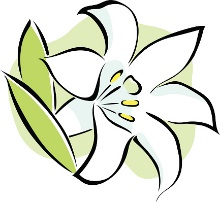 Donations for Easter Lilies are being accepted until April 2nd, 2023.  Please consider a donation of at least $35.00  You may drop this form with a check in the offertory plate or mail to:Calvary Episcopal Church821 S. 4th St.Louisville, KY 40203Attn:  Taylor HowellTo the Glory of God:In Honor of:In Memory of:By: